※のりいについては、プライバシーポリシー（）にづき、にいたします。5 がいアート　   5 がいアート　   5 がいアート　   5 がいアート　   5 がいアート　   5 がいアート　   5 がいアート　   整理番号（主催者記入欄）整理番号（主催者記入欄）整理番号（主催者記入欄）ふりがなふりがなふりがなふりがなふりがなふりがなふりがな（）（）※でしてしいはごください。（：　　　　　　　　　　　　　　　　　　　　　　　　）※でしてしいはごください。（：　　　　　　　　　　　　　　　　　　　　　　　　）※でしてしいはごください。（：　　　　　　　　　　　　　　　　　　　　　　　　）※でしてしいはごください。（：　　　　　　　　　　　　　　　　　　　　　　　　）※でしてしいはごください。（：　　　　　　　　　　　　　　　　　　　　　　　　）※でしてしいはごください。（：　　　　　　　　　　　　　　　　　　　　　　　　）※でしてしいはごください。（：　　　　　　　　　　　　　　　　　　　　　　　　）※でしてしいはごください。（：　　　　　　　　　　　　　　　　　　　　　　　　）※でしてしいはごください。（：　　　　　　　　　　　　　　　　　　　　　　　　）がいの（）※に☑を入れてください。□ 　　 　□ 　　　 □ 　 　　□ 　 　　□  　　　□ □ その（　　　　　　　　　　　　　　　　　　　　　　　　　　　　　）※に☑を入れてください。□ 　　 　□ 　　　 □ 　 　　□ 　 　　□  　　　□ □ その（　　　　　　　　　　　　　　　　　　　　　　　　　　　　　）※に☑を入れてください。□ 　　 　□ 　　　 □ 　 　　□ 　 　　□  　　　□ □ その（　　　　　　　　　　　　　　　　　　　　　　　　　　　　　）※に☑を入れてください。□ 　　 　□ 　　　 □ 　 　　□ 　 　　□  　　　□ □ その（　　　　　　　　　　　　　　　　　　　　　　　　　　　　　）※に☑を入れてください。□ 　　 　□ 　　　 □ 　 　　□ 　 　　□  　　　□ □ その（　　　　　　　　　　　　　　　　　　　　　　　　　　　　　）※に☑を入れてください。□ 　　 　□ 　　　 □ 　 　　□ 　 　　□  　　　□ □ その（　　　　　　　　　　　　　　　　　　　　　　　　　　　　　）※に☑を入れてください。□ 　　 　□ 　　　 □ 　 　　□ 　 　　□  　　　□ □ その（　　　　　　　　　　　　　　　　　　　　　　　　　　　　　）※に☑を入れてください。□ 　　 　□ 　　　 □ 　 　　□ 　 　　□  　　　□ □ その（　　　　　　　　　　　　　　　　　　　　　　　　　　　　　）※に☑を入れてください。□ 　　 　□ 　　　 □ 　 　　□ 　 　　□  　　　□ □ その（　　　　　　　　　　　　　　　　　　　　　　　　　　　　　）ふりがなふりがなふりがなふりがなふりがなふりがなふりがなふりがなふりがなの（）ふりがなふりがなふりがなふりがなふりがなふりがなとの□　□ご□※に☑を入れてください。との□　□ご□※に☑を入れてください。との□　□ご□※に☑を入れてください。の（） または・との□　□ご□※に☑を入れてください。との□　□ご□※に☑を入れてください。との□　□ご□※に☑を入れてください。の（）※のは（）とをください。※・・アトリエのでごされるは、そのとごのをごください。でされるは、なご・ごのをごください。※ごがマンションのは、・までごください。ご 〒　　　-　　　　※のは（）とをください。※・・アトリエのでごされるは、そのとごのをごください。でされるは、なご・ごのをごください。※ごがマンションのは、・までごください。ご 〒　　　-　　　　※のは（）とをください。※・・アトリエのでごされるは、そのとごのをごください。でされるは、なご・ごのをごください。※ごがマンションのは、・までごください。ご 〒　　　-　　　　※のは（）とをください。※・・アトリエのでごされるは、そのとごのをごください。でされるは、なご・ごのをごください。※ごがマンションのは、・までごください。ご 〒　　　-　　　　※のは（）とをください。※・・アトリエのでごされるは、そのとごのをごください。でされるは、なご・ごのをごください。※ごがマンションのは、・までごください。ご 〒　　　-　　　　※のは（）とをください。※・・アトリエのでごされるは、そのとごのをごください。でされるは、なご・ごのをごください。※ごがマンションのは、・までごください。ご 〒　　　-　　　　※のは（）とをください。※・・アトリエのでごされるは、そのとごのをごください。でされるは、なご・ごのをごください。※ごがマンションのは、・までごください。ご 〒　　　-　　　　※のは（）とをください。※・・アトリエのでごされるは、そのとごのをごください。でされるは、なご・ごのをごください。※ごがマンションのは、・までごください。ご 〒　　　-　　　　※のは（）とをください。※・・アトリエのでごされるは、そのとごのをごください。でされるは、なご・ごのをごください。※ごがマンションのは、・までごください。ご 〒　　　-　　　　の（）　　　　　－　　　　－　　　　　－　　　　－　　　　　－　　　　－　　　　　－　　　　－　　　　　－　　　　－　　　　　－　　　　－　　　　　－　　　　－　　　　　－　　　　－　　　　　－　　　　－の（）　　　　　－　　　　－　　　　　－　　　　－　　　　　－　　　　－:　　　　　　　　@:　　　　　　　　@:　　　　　　　　@:　　　　　　　　@:　　　　　　　　@:　　　　　　　　@について ※に☑を入れてください□：など□：・・など□：メディアアートなど※に☑を入れてください□：など□：・・など□：メディアアートなど※に☑を入れてください□：など□：・・など□：メディアアートなど※にされているをすべていてください。※にされているをすべていてください。※にされているをすべていてください。※にされているをすべていてください。について ※に☑を入れてください□：など□：・・など□：メディアアートなど※に☑を入れてください□：など□：・・など□：メディアアートなど※に☑を入れてください□：など□：・・など□：メディアアートなどについて のきさ（・をく）のきさ（・をく）のきさ（・をく）のきさ（・をく）のきさ（・をく）のきさ（・をく）のきさ（・をく）のきさ（・をく）のきさ（・をく）について 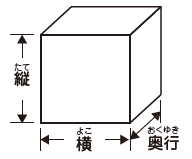 [  ]　　　　　[  ]　　　　　[  ]　　　　　[  ]　　　　　[  ]　　　　　[ さ ]　 　　　[  ]　　　　　[ さ ]　 　　　[  ]　　　　　[ さ ]　 　　　[  ]　　　　　[ さ ]　 　　　[  ]　　　　　[ さ ]　 　　　について ※のは「・」のみごください。※のは「・・・」をごください。※のは「・」のみごください。※のは「・・・」をごください。※のは「・」のみごください。※のは「・・・」をごください。※のは「・」のみごください。※のは「・・・」をごください。※のは「・」のみごください。※のは「・・・」をごください。※のは「・」のみごください。※のは「・・・」をごください。※のは「・」のみごください。※のは「・・・」をごください。にPR（）※やをごにごください。※やをごにごください。※やをごにごください。※やをごにごください。※やをごにごください。※やをごにごください。※やをごにごください。※やをごにごください。※やをごにごください。にPR（）にPR（）にPR（）にPR（）チェックリスト□の（ または はがき）はしましたか？□のに「・・の」はしましたか？□１で１のしみとなります。［はコピー］□の（ または はがき）はしましたか？□のに「・・の」はしましたか？□１で１のしみとなります。［はコピー］□の（ または はがき）はしましたか？□のに「・・の」はしましたか？□１で１のしみとなります。［はコピー］□の（ または はがき）はしましたか？□のに「・・の」はしましたか？□１で１のしみとなります。［はコピー］□の（ または はがき）はしましたか？□のに「・・の」はしましたか？□１で１のしみとなります。［はコピー］□の（ または はがき）はしましたか？□のに「・・の」はしましたか？□１で１のしみとなります。［はコピー］□の（ または はがき）はしましたか？□のに「・・の」はしましたか？□１で１のしみとなります。［はコピー］□の（ または はがき）はしましたか？□のに「・・の」はしましたか？□１で１のしみとなります。［はコピー］□の（ または はがき）はしましたか？□のに「・・の」はしましたか？□１で１のしみとなります。［はコピー］